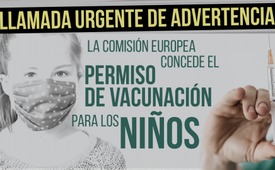 Llamamiento urgente de advertencia: La Comisión Europea concede el permiso de vacunación para los niños: ¿qué tan fiable es realmente la evaluación de la EMA?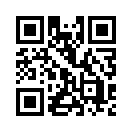 La Comisión Europea ha concedido la autorización de la primera vacuna Corona para niños a partir de 12 años. La Comisión Europea y todos los gobiernos de la UE se basan en las evaluaciones de la Agencia Europea del Medicamento (EMA). El programa ofrece una visión de los preocupantes lazos de la EMA, publica dictámenes de expertos de peso que advierten de las enormes consecuencias a largo plazo y crea transparencia sobre la cuestión: ¿Quién es responsable de los daños causados por las vacunas? Hechos y contextos que actualmente son de máxima urgencia para todos.La UE compra hasta 1.800 millones de dosis adicionales de la vacuna BioNTech. La vacuna está destinada principalmente a vacunar a los niños y reforzar las vacunas.
https://www.handelsblatt.com/politik/international/neuer-vertrag-eu-kauft-bis-zu-1-8-milliarden-zusaetzliche-biontech-impfdosen/27173792.html?ticket=ST-6867844-3eMPevYqMdYm0XtblHNQ-ap3 
La Comisión Europea concede el pesmiso de vacunación Biontech para niños mayores de 12 años.
https://www.spiegel.de/ausland/corona-impfung-von-kindern-eu-laesst-biontech-ab-12-jahren-zu-a-3d42539a-821c-4506-b4c9-7969c051de5c
Si la Comisión de la UE aprueba una vacuna Corona, ésta va precedida de una evaluación por parte de la EMA, así para los niños a partir de los 12 años. La EMA es la Agencia Europea de Medicamentos y, como tal, se encarga de probar y evaluar las vacunas. La Comisión de la UE y, posteriormente, todos los gobiernos de los Estados de la UE se basan en su recomendación:
De acuerdo con una recomendación de la EMA del Viernes 28 de mayo 2021, la Comisión de la UE concedió oficialmente la aprobación.
https://www.diepresse.com/5987438/auch-die-eu-erteilt-zulassung-fur-biontech-impfstoff-fur-kinder-ab-12-jahren 
Por tanto, la evaluación de la EMA tiene una enorme importancia para la salud de 440 millones de personas en la UE y un gran peso para las empresas farmacéuticas. Porque cada vez que la Comisión de la UE concedía la aprobación de una vacuna Corona basada en la recomendación de la EMA, se vendían decenas de millones de dosis de vacunas en la UE. Por lo tanto, Kla.TV está investigando la cuestión que actualmente es de máxima urgencia para todas las personas: ¿Qué tan segura y confiable es la evaluación de la EMA? Básicamente, las vacunas de ARN mensajero son tecnologías novedosas que nunca antes se habían utilizado en la producción de vacunas masivas. Las empresas farmacéuticas no sólo hicieron que todas las vacunas COVID estuvieran disponibles en pocos meses, sino que solicitaron la autorización de comercialización para ellas sin estudios previos a largo plazo. La EMA realizó la evaluación mediante un procedimiento rápido y emitió una recomendación en pocas semanas. Todo esto, mientras que virólogos e inmunólogos reconocidos internacionalmente lanzaron advertencias extremas contra su uso. A continuación, como representantes de los numerosos gritos de alerta de la comunidad científica, se presentan cinco voces de expertos serios que no escaparon a la atención de la EMA: 
1. Geert Vanden Bossche - El experto belga en virus ha trabajado en el campo de la investigación de infecciones y el desarrollo de vacunas para las empresas farmacéuticas Novartis y GlaxoSmithKline, así como para la organización GAVI y la Fundación Bill y Melinda Gates. Él mismo ha desarrollado las vacunas. "Uno de los principales virólogos del mundo y firme defensor de las vacunas da la voz de alarma. La vacunación masiva contra Corona desencadenaría una catástrofe mundial de proporciones épicas, afirma el virólogo de alto nivel Geert Vanden Bossche. [...] Vanden Bossche está tan preocupado por los actuales esfuerzos de vacunación que ha hecho un llamamiento urgente a la Organización de las Naciones Unidas para que detenga inmediatamente todas las campañas de vacunación contra el virus Corona en todo el mundo. Si esto no ocurriera, las variantes de virus mucho más infecciosas no harían más que intensificarse y acabarían causando muertes humanas en masa". 
2. El Dr. Michael Yeadon, ex vicepresidente de Pfizer y jefe de investigación, lo dejó claro: "No hay absolutamente ninguna necesidad de vacunas para eliminar la pandemia. Uno no debe planear vacunar a millones de personas sanas y en forma con una vacuna que no ha sido ampliamente probada en humanos."El profesor Yaedon, que tiene 23 años de experiencia en la industria farmacéutica, afirma inequívocamente que el objetivo final del actual régimen de vacunación solo puede ser un evento de despoblación masiva. En una carta de advertencia, se dirigió a la EMA en este sentido ya en diciembre de 2020 y, junto con el especialista en pulmones alemán y ex jefe de la oficina de salud, el Dr. Wolfgang Wodarg, presentó una solicitud para la suspensión inmediata de todos los estudios de la vacuna Covid en curso en este momento.
3. Dr. Sucharit Bhakdi-el renombrado virólogo alemán y especialista en epidemiología de infecciones también está muy preocupado: "Aquí estamos tratando en Europa: en Austria, en Alemania con un tipo completamente nuevo de vacuna. Estas vacunas están basadas en genes. Esta no es una vacuna convencional normal. [ ... ] El efecto conlleva un riesgo potencial muy alto." El Dr. Bhakdi, junto con doce científicos y médicos prominentes, también se dirigió a la EMA en febrero de 2021. En una carta, advirtieron fuertemente a la EMA del peligro de que las vacunas corona pudieran causar coágulos de sangre.
4. La Prof. Dra. Dolores Cahill - la inmunóloga irlandesa también advirtió en contra de las vacunas con la nueva tecnología RNAm: “Si los vacunados entran en contacto con virus corona salvajes unos meses después de la vacunación, su sistema inmunitario reaccionará en muchos casos con una tormenta de citoquinas mortal [explicación: citoquinas = proteínas]. Esto se debe a que el ARNm de la vacuna modifica genéticamente las células del organismo para que produzcan la proteína de la espiga del coronavirus. Cuando un nuevo coronavirus activa posteriormente el sistema inmunitario, éste reconoce las proteínas de espiga producidas por él mismo como un peligro y lanza un gran ataque contra las células del propio organismo. Como consecuencia, sufre el vacunado un schok séptico con múltiples fallos orgánicos que en regla termina con la muerte.”
5. Luc Montagnier-el premio Nobel y virólogo francés, conocido por el descubrimiento del patógeno del SIDA VIH, llama a las vacunas masivas un grave error. Él culpa a las vacunas corona por las mutaciones del virus corona. Cita: "Los libros de historia mostrarán esto, porque es la vacunación la que produce las variantes." Además, Montagnier culpa a las vacunas del creciente número de muertes entre los jóvenes. Después de que las vacunas recibieron la aprobación en un tiempo récord a pesar de tales advertencias y las vacunas masivas comenzaron, se produjeron numerosas muertes en muchos países europeos directamente relacionadas con las vacunas. Del mismo modo, las mutaciones predichas que el virólogo Luc Montagnier advirtió ahora abundan.
Kla.TV mostró en el programa "Llamada de atención urgente: Miles mueren después de la vacunación Corona", lo que sucedió en general y en particular en los hogares para ancianos en Alemania poco después del inicio de las vacunas Corona. Los informes de miles de muertes relacionadas directamente con la vacunación son alarmantes. Después de que numerosos incidentes de este tipo se conocieran en todas partes y, comprensiblemente, causaran miedo y preocupación entre la población, varios gobiernos europeos dejaron de vacunar a AstraZeneca por el momento. 
¿Cómo aborda la EMA este tipo de incidentes? 
Como también es responsable de la supervisión permanente de la seguridad de los medicamentos ya autorizados en la UE, la EMA volvió a someter a examen la aparición de muertes, con el sorprendente resultado:
EMA: luz verde de nuevo para AstraZeneca
La Agencia del Medicamento de la UE considera que la vacuna es segura y recomienda: ¡seguir vacunando!
Johnson & Johnson - La EMA da luz verde a la vacuna
La Agencia Europea del Medicamento (EMA) valora más los beneficios de la vacuna contra el coronavirus de Johnson & Johnson que los riesgos.    
¿Cómo es posible que a pesar de los daños y las muertes que ya se han producido, y sobre todo a pesar de las advertencias de peso sobre los daños de las vacunas y sus efectos a largo plazo, la EMA ignore todo esto? ¿Cómo puede seguir calificando las vacunas Corona como "seguras" y ahora incluso lanzarlas para niños mayores de 12 años? También en el contexto de que en la base de datos de la EMA, a fecha de 18.5.2021, se han registrado no menos de 420.000 casos sospechosos de efectos secundarios y 7.207 muertes de los estados de la UE en relación con las vacunas Corona. 

Kla.TV ha recibido información de varios sectores sobre preocupantes conexiones en relación con la EMA, que deben ser investigados más de cerca en vista de esta campaña de vacunación a gran escala. 
Ya en 2010, se supo que el entonces director de la EMA, Thomas Lönngren, inmediatamente después de su dimisión, se trasladó a una consultora de la industria farmacéutica, de cuya supervisión y control había sido responsable anteriormente. Con la aprobación de la EMA, también pasó a formar parte de los consejos asesores de varios fabricantes de productos farmacéuticos. Sólo después de la protesta de cinco organizaciones internacionales, Thomas Lönngren tuvo que firmar una restricción absurda, según la cual se le permitía volver a formar parte de las empresas farmacéuticas después de sólo dos años.
También merece la pena echar un vistazo a la financiación de la EMA. El presupuesto anual es de una media de 300 millones de Euros. Alrededor del 80 por ciento de este presupuesto procede de las tasas que las empresas farmacéuticas pagan a la EMA. Así, la EMA se financia en gran medida con el dinero de la industria farmacéutica.
En la fase decisiva antes de las pruebas y la aprobación de las vacunas Corona, se nombró  un nuevo director, la Sra. Emer Cooke, en noviembre de 2020. El miembro del Consejo Nacional de Austria Gerald Hauser comentó:
"Y si ahora miran el currículum vitae de la Dr. Emer Cooke, permítanme decirles que echen un vistazo. Ha desempeñado diversos cargos en la industria farmacéutica desde 1985. También es interesante señalar que fue miembro de la junta directiva de la EFPIA de 1991 a 1998. ¿Sabe qué es la EFPIA? La EFPIA es la organización de lobby de las mayores empresas farmacéuticas europeas. Y sabe que durante ocho años trabajó para los 30 grandes de la industria farmacéutica europea. ¿Sabe quién era su empleador? [...] Pfizer, AstraZeneca, Novartis, Johnson & Johnson, etc. Así, la doctora Emer Cooke, que fue nombrada miembro de la junta directiva de la EMA a mediados de noviembre de 2020, ha trabajado toda su vida para la industria farmacéutica. Ha hecho lobby para la industria farmacéutica a nivel ejecutivo y ahora es responsable de la aprobación y del control y de la eficacia de las vacunas [...]".
Otros hechos graves demuestran que la Sra. Cooke está obviamente mezclando las cosas en su posición como jefa de la EMA y sigue actuando como un lobby farmacéutico: Cuando el presidente de EE.UU. exigió que se liberaran las patentes de las vacunas Corona, que generan miles de millones de ingresos para las empresas farmacéuticas, la Sra. Cooke actuó de inmediato y se puso en defensa de las empresas farmacéuticas. 
El jefe de la EMA está en contra de la liberación de patentes para las vacunas
En el debate sobre una posible liberación de patentes de vacunas contra el coronavirus, lal directora de la Agencia Europea del Medicamento (EMA), Emer Cooke, se pronunció en contra de la idea.
Mientras la Sra. Cooke protege las patentes de los gigantes farmacéuticos, estos mismos gigantes han levantado recientemente las cejas cuando se ha sabido que ya están obteniendo miles de millones de beneficios.
La Sra. Cooke también se pronunció de forma llamativa durante el ensayo que evaluó la vacuna infantil de BioNTech/Pfizer. Pudo prometer que la aprobación se concedería incluso en plena fase de pruebas: La jefe de la EMA, Emer Cooke, ha fijado como objetivo el mes de junio, pero la aprobación podría ser un poco más rápida. La Sra. Cooke llegó a anunciar lo siguiente: "Estamos intentando ver si podemos acelerar esto para finales de mayo". Otro lanzamiento de vacunas que dará a las compañías farmacéuticas miles de millones más de beneficios.
¿No da esto la impresión de que se están apoyando aquí los intereses de las empresas farmacéuticas en lugar de la salud de la población? 
La Comisión de la UE, que por su parte depende de la EMA para la aprobación de las vacunas Corona, declaró en su declaración oficial de prensa "Preguntas y respuestas sobre el procedimiento de aprobación" que la EMA trabaja con independencia de la política de los partidos. Eso puede ser cierto. Pero, ¿no es sobre todo crucial y en interés de la población que dicho organismo sea independiente de los lobbies farmacéuticos?  
En cuanto a la responsabilidad por los daños causados por la vacuna, la Comisión de la UE afirma lo siguiente en el mismo informe de prensa: "Todos los Estados de la UE han decidido conjuntamente emprender el camino hacia una autorización de comercialización condicional para la vacuna que sea válida en toda Europa." Esta autorización de comercialización condicional requiere la autorización y el seguimiento continuo por parte de la EMA. "En virtud de una autorización de comercialización condicional de la UE, el titular de la autorización de comercialización, es decir, la empresa farmacéutica fabricante, es responsable".
Sin embargo, lo que la mayoría de la población desconoce es que las empresas farmacéuticas ya se han cubierto en los contratos con la Comisión de la UE para el caso de que se produzcan daños generalizados en las vacunas y para la ocurrencia de muertes por vacunas.
AstraZeneca hizo provisiones para la eventualidad de que las víctimas de la vacuna demandaran por daños y perjuicios. El contrato secreto original de la UE con el fabricante de vacunas establece en blanco y negro que la UE reembolsará a AstraZeneca todas las reclamaciones por daños y perjuicios, incluidas las costas judiciales. 
Los contratos con Pfizer y Moderna también eran secretos, pero ahora se han hecho públicos. También se desprende de estos contratos que ni Pfizer ni Moderna tienen que dar una garantía de eficacia, ni aceptan la responsabilidad de los daños causados por los preparados.
En lenguaje claro esto significa: 
Las empresas farmacéuticas son responsables de los daños que se produzcan, pero luego son reembolsadas por la UE. Así, no es la empresa farmacéutica la que paga los daños, sino el contribuyente de la UE. ¡La totalidad de los costos de los daños de la vacunación se imponen a la población!
Las interconexiones y conexiones que se muestran en este programa tienen un gran peso. Si las advertencias mencionadas al principio son ciertas, está en juego la vida de millones de personas, últimamente también la de millones de niños.
Mientras se hace creer al público que las pruebas y recomendaciones de la EMA son seguras, la Comisión Europea encubre sus vínculos con la industria farmacéutica. La Comisión Europea tiene la facultad de retirar la aprobación en cualquier momento. ¿Pero qué hace? 
Sigue argumentando cada aprobación de vacunas con la evaluación de la EMA y traslada todo el coste de los daños de la vacunación a los hombros de los ciudadanos. ¡Esto es un enorme crimen contra su propio pueblo! 
Por lo tanto, ¡este evidente fraude contra la población requiere una intervención judicial inmediata! Por lo tanto, por favor -queridos espectadores- presenten una denuncia ante la fiscalía y presenten las conexiones cuidadosamente investigadas que se muestran aquí. 
La presión de la población sobre la política y los medios de comunicación también debe ser rápidamente tan grande que no puedan seguir negándose a un discurso público en el que participen todos los expertos y las voces profesionales. Envíen estos hechos a los medios de comunicación y a los periodistas con la petición urgente de que informen sobre dichas conexiones.
Por favor, informe también a los políticos nacionales (!) sobre el contenido de este programa y pídales que actúen inmediatamente.
Todo el mundo debería conocer estas advertencias y las voces de los expertos a tiempo para tomar su propia decisión de vacunación o la de sus propios hijos -cuando sea aún posible- y tener ante sus ojos las interconexiones de la EMA.
Por favor, contribuya a que este vídeo esclarecedor llegue a todo el mundo. Reenvíe el enlace al programa a tantos amigos, colegas y familiares como sea posible.de mw.Fuentes:Neuartige Technologien bei Corona-Impfstoffen https://orf.at/stories/3193191
Corona-Impfungen ohne Langzeitstudien https://www.rtl.de/cms/corona-impfstoff-ohne-langzeitstudien-drohen-uns-noch-boese-ueberraschungen-4669177.html
Originalartikel von Virologe Geert Vanden Bossche https://www.geertvandenbossche.org/
Ex-Pfizer Vizepräsident „Man darf nicht Millionen von gesunden Menschen impfen“ https://unser-mitteleuropa.com/ex-pfizer-vizepraesident-die-regierungen-luegen-euch-an-und-bereiten-eine-massenentvoelkerung-vor/
Dr. Wodarg und Dr. Yeadon beantragen den Stopp sämtlicher Corona-Impfstudien https://2020news.de/dr-wodarg-und-dr-yeadon-beantragen-den-stopp-saemtlicher-corona-impfstudien-und-rufen-zum-mitzeichnen-der-petition-auf/
ServusTV mit Prof. Dr. Sucharit Bhakdi – Corona: Nur Fehlalarm? https://www.youtube.com/watch?v=e4pIQ8zJ8Jc
Brief von Prof. Bhakdi und Kollegen an die EMA https://corona-blog.net/2021/03/14/brief-von-prof-bhakdi-und-kollegen-an-die-ema-verdacht-blutgerinnungsstoerungen-durch-covid-impfstoffe/
Prof. für Molekulargenetik Dr. Cahill warnt vor mRNA-Nebenwirkungen https://www.wochenblick.at/prof-fuer-molekulargenetik-dr-cahill-warnt-vor-mrna-nebenwirkungen/
Nobelpreisträger warnt: „In jedem Land folgt die Todeskurve der Impfkurve“ https://www.wochenblick.at/nobelpreistraeger-warnt-in-jedem-land-folgt-die-todeskurve-der-impfkurve/
Massive Fälle von Impf-Nebenwirkungen sprengen EMA Datenbank https://tkp.at/2021/05/19/massive-impf-nebenwirkungen-sprengen-ema-datenbank
EMA-Chef Thomas Lönngren wechselt zur Pharmaindustrie https://www.der-arzneimittelbrief.de/nachrichten/ueberlaeufer-ema-chef-geht-zur-industrie/
Gerald Hauser zeigt Brisantes über die Impfstoffzulassung der EMA auf! https://www.youtube.com/watch?v=oqH9CoXXYIs
EU-Kommission zum Zulassungsverfahren https://ec.europa.eu/germany/news/20201215-biontech-impfstoff_de
Verträge der EU-Kommission mit Pfizer und Moderna geleakt https://tkp.at/2021/04/20/vertraege-der-eu-kommission-mit-pfizer-und-moderna-geleakt-rechtsanwaltskanzlei-beurteilt-sie-als-ungueltig/
Faktencheck: Impfhersteller können Schadenszahlungen bei EU einfordern https://apa.at/faktencheck/corona-impfhersteller-in-eu-prinzipiell-haftbarEsto también podría interesarle:#vacunacion - vacunación - www.kla.tv/vacunacion

#Corona - www.kla.tv/CoronaKla.TV – Las otras noticias ... libre – independiente – no censurada ...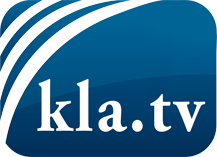 lo que los medios de comunicación no deberían omitir ...poco escuchado – del pueblo para el pueblo ...cada viernes emisiones a las 19:45 horas en www.kla.tv/es¡Vale la pena seguir adelante!Para obtener una suscripción gratuita con noticias mensuales
por correo electrónico, suscríbase a: www.kla.tv/abo-esAviso de seguridad:Lamentablemente, las voces discrepantes siguen siendo censuradas y reprimidas. Mientras no informemos según los intereses e ideologías de la prensa del sistema, debemos esperar siempre que se busquen pretextos para bloquear o perjudicar a Kla.TV.Por lo tanto, ¡conéctese hoy con independencia de Internet!
Haga clic aquí: www.kla.tv/vernetzung&lang=esLicencia:    Licencia Creative Commons con atribución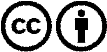 ¡Se desea la distribución y reprocesamiento con atribución! Sin embargo, el material no puede presentarse fuera de contexto.
Con las instituciones financiadas con dinero público está prohibido el uso sin consulta.Las infracciones pueden ser perseguidas.